Inscription 2024 12 mois adulte CKCSClub : C.K.C.S.Mme / M. NOM :Prénom : Autorisation de réalisation et diffusion prises de vues (droit d’image) : Autorise le Canoë-Kayak Club de Sevrier à réaliser et diffuser des prises de vues (photos - vidéos) et autres réseaux sociaux du club sans avoir droit à une compensation (cession de droit à l’image). (Ne pas cocher si refus)Toute inscription est définitive, aucun remboursement ne sera effectué.Remarque : Le fonctionnement du club est entièrement assuré par des bénévoles.Nous comptons sur votre participation aux séances d'entretien des kayaks et du matériel.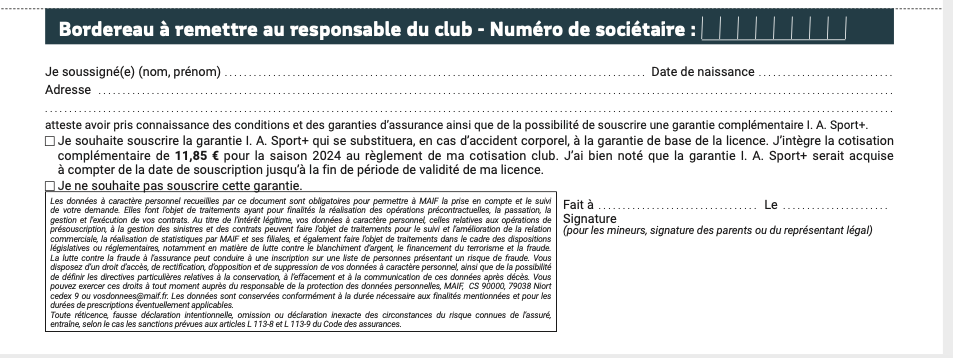 Règle certificat médicaux ou questionnaire de santé ( cliquer sur les liens shypertextes)POUR UN PRATIQUANT MAJEURL’obtention d’une première licence (loisirs ou compétition) est subordonnée à la présentation d’un certificat médical datant de moins d’un an (avec la mention « en compétition » si c’est une licence compétition).Le renouvellement d’une licence loisirs est subordonnée chaque année à la présentation d’un questionnaire relatif à l’état de santé du pratiquant majeur et ne comportant que des réponses négatives. S’il y a une réponse positive, un certificat médical datant de moins de 6 mois devra être fourni.Le renouvellement d’une licence compétition est subordonné à la présentation d’un certificat médical (datant de moins d’1 an) tous les 3 ans. Entre temps, il devra fournir chaque année un questionnaire relatif à l’état de santé du pratiquant majeur et ne comportant que des réponses négatives (s’il y a une réponse positive, il doit fournir un certificat médical datant de moins de 6 mois).